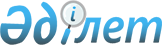 О внесении изменений в решение Егиндыкольского районного маслихата от 28 декабря 2015 года № 5С40-2 "О бюджете района на 2016-2018 годы"Решение Егиндыкольского районного маслихата Акмолинской области от 24 декабря 2016 года № 6С 10-6. Зарегистрировано Департаментом юстиции Акмолинской области 29 декабря 2016 года № 5655      Примечание РЦПИ.

      В тексте документа сохранена пунктуация и орфография оригинала.

      В соответствии с пунктом 5 статьи 109 Бюджетного кодекса Республики Казахстан от 4 декабря 2008 года, подпунктом 1) пункта 1 статьи 6 Закона Республики Казахстан от 23 января 2001 года "О местном государственном управлении и самоуправлении в Республике Казахстан" Егиндыкольский районный маслихат РЕШИЛ:

      1. Внести в решение Егиндыкольского районного маслихата "О бюджете района на 2016-2018 годы" от 28 декабря 2015 года № 5С40-2 (зарегистрировано в Реестре государственной регистрации нормативных правовых актов № 5218, опубликовано 25 января 2016 года в районной газете "Егіндікөл") следующие изменения:

      пункт 1 изложить в новой редакции:

      "1. Утвердить бюджет района на 2016-2018 годы согласно приложениям 1, 2, 3 соответственно, в том числе на 2016 год в следующих объемах:

      1) доходы – 1107720,1 тысяч тенге, в том числе:

      налоговые поступления – 165652 тысяч тенге;

      неналоговые поступления – 1712,9 тысяч тенге;

      поступления от продажи основного капитала – 4911 тысяч тенге;

      поступления трансфертов – 935444,2 тысяч тенге;

      2) затраты – 1122870,9 тысяч тенге;

      3) чистое бюджетное кредитование – 5819,1 тысяч тенге, в том числе:

      бюджетные кредиты – 9545,1 тысяч тенге;

      погашение бюджетных кредитов – 3726 тысяч тенге;

      4) сальдо по операциям с финансовыми активами – 176 тысяч тенге, в том числе:

      приобретение финансовых активов – 1489 тысяч тенге;

      поступления от продажи финансовых активов государства – 1313 тысяч тенге;

      5) дефицит (профицит) бюджета – -21145,9 тысяч тенге;

      6) финансирование дефицита (использование профицита) бюджета – 21145,9 тысяч тенге:

      поступление займов – 9545 тысяч тенге;

      погашение займов – 4872,8 тысяч тенге;

      используемые остатки бюджетных средств – 16473,7 тысяч тенге.";

      приложения 1, 4, 5, 7 к указанному решению изложить в новой редакции, согласно приложениям 1, 2, 3, 4 к настоящему решению.

      2. Настоящее решение вступает в силу со дня государственной регистрации в Департаменте юстиции Акмолинской области и вводится в действие с 1 января 2016 года.



      "СОГЛАСОВАНО"



      24 декабря 2016 год

 Бюджет района на 2016 год Целевые трансферты и бюджетные кредиты из республиканского бюджета на 2016 год Целевые трансферты из областного бюджета на 2016 год Бюджетные программы сел и сельских округов на 2016 год      

      продолжение таблицы:

      продолжение таблицы:


					© 2012. РГП на ПХВ «Институт законодательства и правовой информации Республики Казахстан» Министерства юстиции Республики Казахстан
				
      Председатель сессии
районного маслихата

Т.Бокишев

      Секретарь
районного маслихата

Б.Абилов

      Аким Егиндыкольского района

Н.Тулепов
Приложение 1
к решению Егиндыкольского
районного маслихата
от 24 декабря 2016 года
№ 6С10-6Приложение 1
к решению Егиндыкольского
районного маслихата
от 28 декабря 2015 года
№ 5С40-2Категория

Категория

Категория

Категория

Сумма
тысяч тенге

Класс

Класс

Класс

Сумма
тысяч тенге

Подкласс

Подкласс

Сумма
тысяч тенге

Наименование

I. Доходы

1107720,1

1

Налоговые поступления

165652

01

Подоходный налог

7984

2

Индивидуальный подоходный налог

7984

03

Социальный налог

83500

1

Социальный налог

83500

04

Hалоги на собственность

42444

1

Hалоги на имущество

26224

3

Земельный налог

956

4

Hалог на транспортные средства

9889

5

Единый земельный налог

5375

05

Внутренние налоги на товары, работы и услуги

30644

2

Акцизы

440

3

Поступления за использование природных и других ресурсов

25400

4

Сборы за ведение предпринимательской и профессиональной деятельности

4804

08

Обязательные платежи, взимаемые за совершение юридически значимых действий и (или) выдачу документов уполномоченными на то государственными органами или должностными лицами

1080

1

Государственная пошлина

1080

2

Неналоговые поступления

1712,9

01

Доходы от государственной собственности

360,9

5

Доходы от аренды имущества, находящегося в государственной собственности

357

7

Вознаграждения по кредитам, выданным из государственного бюджета

3,9

04

Штрафы, пени, санкции, взыскания, налагаемые государственными учреждениями, финансируемыми из государственного бюджета, а также содержащимися и финансируемыми из бюджета (сметы расходов) Национального Банка Республики Казахстан

100

1

Штрафы, пени, санкции, взыскания, налагаемые государственными учреждениями, финансируемыми из государственного бюджета, а также содержащимися и финансируемыми из бюджета (сметы расходов) Национального Банка Республики Казахстан, за исключением поступлений от организаций нефтяного сектора

100

06

Прочие неналоговые поступления

1252

1

Прочие неналоговые поступления

1252

3

Поступления от продажи основного капитала

4911

03

Продажа земли и нематериальных активов

4911

1

Продажа земли

4911

4

Поступления трансфертов

935444,2

02

Трансферты из вышестоящих органов государственного управления

935444,2

2

Трансферты из областного бюджета

935444,2

Функциональная группа

Функциональная группа

Функциональная группа

Функциональная группа

сумма

Администратор бюджетных программ

Администратор бюджетных программ

Администратор бюджетных программ

сумма

Программа

Программа

сумма

Наименование

сумма

II. Затраты

1122870,9

01

Государственные услуги общего характера

246657

112

Аппарат маслихата района (города областного значения)

17252

001

Услуги по обеспечению деятельности маслихата района (города областного значения)

17252

122

Аппарат акима района (города областного значения)

81307

001

Услуги по обеспечению деятельности акима района (города областного значения)

72722

003

Капитальные расходы государственного органа

8585

123

Аппарат акима района в городе, города районного значения, поселка, села, сельского округа

97780

001

Услуги по обеспечению деятельности акима района в городе, города районного значения, поселка, села, сельского округа

93453

022

Капитальные расходы государственного органа

4327

459

Отдел экономики и финансов района (города областного значения)

20334

001

Услуги по реализации государственной политики в области формирования и развития экономической политики, государственного планирования, исполнения бюджета и управления коммунальной собственностью района (города областного значения)

19698,9

003

Проведение оценки имущества в целях налогообложения

173,1

010

Приватизация, управление коммунальным имуществом, постприватизационная деятельность и регулирование споров, связанных с этим

212

015

Капитальные расходы государственного органа

250

471

Отдел образования, физической культуры и спорта района (города областного значения)

10671

001

Услуги по реализации государственной политики на местном уровне в области образования, физической культуры и спорта

10401

018

Капитальные расходы государственного органа 

270

494

Отдел предпринимательства и промышленности района (города областного значения)

7906

001

Услуги по реализации государственной политики на местном уровне в области развития предпринимательства и промышленности

7906

495

Отдел архитектуры, строительства, жилищно-коммунального хозяйства, пассажирского транспорта и автомобильных дорог района (города областного значения)

11407

001

Услуги по реализации государственной политики на местном уровне в области архитектуры, строительства, жилищно-коммунального хозяйства, пассажирского транспорта и автомобильных дорог

11407

02

Оборона

1798

122

Аппарат акима района (города областного значения)

1798

005

Мероприятия в рамках исполнения всеобщей воинской обязанности

927

006

Предупреждение и ликвидация чрезвычайных ситуаций масштаба района (города областного значения)

802

007

Мероприятия по профилактике и тушению степных пожаров районного (городского) масштаба, а также пожаров в населенных пунктах, в которых не созданы органы государственной противопожарной службы

69

03

Общественный порядок, безопасность, правовая, судебная, уголовно-исполнительная деятельность

558

495

Отдел архитектуры, строительства, жилищно-коммунального хозяйства, пассажирского транспорта и автомобильных дорог района (города областного значения)

558

019

Обеспечение безопасности дорожного движения в населенных пунктах

558

04

Образование

593682

471

Отдел образования, физической культуры и спорта района (города областного значения)

593682

003

Обеспечение деятельности организаций дошкольного воспитания и обучения

33601

004

Общеобразовательное обучение

508802

008

Информатизация системы образования в государственных учреждениях образования района (города областного значения)

1691

009

Приобретение и доставка учебников, учебно-методических комплексов для государственных учреждений образования района (города областного значения)

7899

020

Ежемесячные выплаты денежных средств опекунам (попечителям) на содержание ребенка-сироты (детей-сирот), и ребенка (детей), оставшегося без попечения родителей

5877

028

Дополнительное образование для детей и юношества по спорту

12765

040

Реализация государственного образовательного заказа в дошкольных организациях образования

12948

067

Капитальные расходы подведомственных государственных учреждений и организаций

10099

06

Социальная помощь и социальное обеспечение

45434,4

123

Аппарат акима района в городе, города районного значения, поселка, села, сельского округа

6052

003

Оказание социальной помощи нуждающимся гражданам на дому

6052

451

Отдел занятости и социальных программ района (города областного значения)

38451,4

001

Услуги по реализации государственной политики на местном уровне в области обеспечения занятости и реализации социальных программ для населения

20232

002

Программа занятости

4057

007

Социальная помощь отдельным категориям нуждающихся граждан по решениям местных представительных органов

5024,2

010

Материальное обеспечение детей-инвалидов, воспитывающихся и обучающихся на дому

366

011

Оплата услуг по зачислению, выплате и доставке пособий и других социальных выплат

58

014

Оказание социальной помощи нуждающимся гражданам на дому

171

016

Государственные пособия на детей до 18 лет

769

017

Обеспечение нуждающихся инвалидов обязательными гигиеническими средствами и предоставление услуг специалистами жестового языка, индивидуальными помощниками в соответствии с индивидуальной программой реабилитации инвалида

1129

021

Капитальные расходы государственного органа

300

025

Внедрение обусловленной денежной помощи по проекту Өрлеу

4907,2

050

Реализация Плана мероприятий по обеспечению прав и улучшению качества жизни инвалидов в Республике Казахстан на 2012 – 2018 годы

1438

471

Отдел образования, физической культуры и спорта района (города областного значения)

931

030

Содержание ребенка (детей), переданного патронатным воспитателям

931

07

Жилищно-коммунальное хозяйство

37694,9

123

Аппарат акима района в городе, города районного значения, поселка, села, сельского округа

8458

008

Освещение улиц населенных пунктов

4458

009

Обеспечение санитарии населенных пунктов

1000

027

Ремонт и благоустройство объектов в рамках развития городов и сельских населенных пунктов по Дорожной карте занятости 2020

3000

471

Отдел образования, физической культуры и спорта района (города областного значения)

2223

026

Ремонт объектов в рамках развития городов и сельских населенных пунктов по Дорожной карте занятости 2020

2223

495

Отдел архитектуры, строительства, жилищно-коммунального хозяйства, пассажирского транспорта и автомобильных дорог района (города областного значения)

27013,9

007

Проектирование и (или) строительство, реконструкция жилья коммунального жилищного фонда

5510

008

Организация сохранения государственного жилищного фонда

1773

013

Развитие коммунального хозяйства

8420,9

016

Функционирование системы водоснабжения и водоотведения

10949

026

Организация эксплуатации тепловых сетей, находящихся в коммунальной собственности районов (городов областного значения)

361

08

Культура, спорт, туризм и информационное пространство

93620,9

471

Отдел образования, физической культуры и спорта района (города областного значения)

5214

014

Проведение спортивных соревнований на районном (города областного значения) уровне

1233

015

Подготовка и участие членов сборных команд района (города областного значения) по различным видам спорта на областных спортивных соревнованиях

3981

478

Отдел внутренней политики, культуры и развития языков района (города областного значения)

83836,9

001

Услуги по реализации государственной политики на местном уровне в области информации, укрепления государственности и формирования социального оптимизма граждан, развития языков и культуры

9206

003

Капитальные расходы государственного органа

442

004

Реализация мероприятий в сфере молодежной политики

7640

005

Услуги по проведению государственной информационной политики

5973

007

Функционирование районных (городских) библиотек

20166

008

Развитие государственного языка и других языков народа Казахстана

5922

009

Поддержка культурно-досуговой работы

27878

032

Капитальные расходы подведомственных государственных учреждений и организаций

6609,9

495

Отдел архитектуры, строительства, жилищно-коммунального хозяйства, пассажирского транспорта и автомобильных дорог района (города областного значения)

4570

021

Развитие объектов спорта

4570

10

Сельское, водное, лесное, рыбное хозяйство, особо охраняемые природные территории, охрана окружающей среды и животного мира, земельные отношения

51858,5

459

Отдел экономики и финансов района (города областного значения)

2614,7

099

Реализация мер по оказанию социальной поддержки специалистов

2614,7

473

Отдел ветеринарии района (города областного значения)

29553,8

001

Услуги по реализации государственной политики на местном уровне в сфере ветеринарии

14000

003

Капитальные расходы государственного органа

87

005

Обеспечение функционирования скотомогильников (биотермических ям)

458,8

007

Организация отлова и уничтожения бродячих собак и кошек

557

011

Проведение противоэпизоотических мероприятий

14451

477

Отдел сельского хозяйства и земельных отношений района (города областного значения)

19690

001

Услуги по реализации государственной политики на местном уровне в сфере сельского хозяйства и земельных отношений

19690

12

Транспорт и коммуникации

21805

123

Аппарат акима района в городе, города районного значения, поселка, села, сельского округа

13512

013

Обеспечение функционирования автомобильных дорог в городах районного значения, поселках, селах, сельских округах

13512

495

Отдел архитектуры, строительства, жилищно-коммунального хозяйства, пассажирского транспорта и автомобильных дорог района (города областного значения)

8293

023

Обеспечение функционирования автомобильных дорог

8293

13

Прочие

5474

123

Аппарат акима района в городе, города районного значения, поселка, села, сельского округа

4974

040

Реализация мер по содействию экономическому развитию регионов в рамках Программы "Развитие регионов"

4974

459

Отдел экономики и финансов района (города областного значения)

500

012

Резерв местного исполнительного органа района (города областного значения)

500

14

Обслуживание долга

3,9

459

Отдел экономики и финансов района (города областного значения)

3,9

021

Обслуживание долга местных исполнительных органов по выплате вознаграждений и иных платежей по займам из областного бюджета

3,9

15

Трансферты

24284,3

459

Отдел экономики и финансов района (города областного значения)

24284,3

006

Возврат неиспользованных (недоиспользованных) целевых трансфертов

1057,5

016

Возврат использованных не по целевому назначению целевых трансфертов

4054,8

051

Трансферты органам местного самоуправления

19172

III. Чистое бюджетное кредитование

5819,1

Бюджетные кредиты

9545,1

10

Сельское, водное, лесное, рыбное хозяйство, особо охраняемые природные территории, охрана окружающей среды и животного мира, земельные отношения

9545,1

459

Отдел экономики и финансов района (города областного значения)

9545,1

018

Бюджетные кредиты для реализации мер социальной поддержки специалистов

9545,1

5

Погашение бюджетных кредитов

3726

01

Погашение бюджетных кредитов

3726

1

Погашение бюджетных кредитов, выданных из государственного бюджета

3726

IV. Сальдо по операциям с финансовыми активами

176

Приобретение финансовых активов

1489

13

Прочие

1489

495

Отдел архитектуры, строительства, жилищно-коммунального хозяйства, пассажирского транспорта и автомобильных дорог района (города областного значения)

1489

065

Формирование или увеличение уставного капитала юридических лиц

1489

6

Поступления от продажи финансовых активов государства

1313

01

Поступления от продажи финансовых активов государства

1313

1

Поступления от продажи финансовых активов внутри страны

1313

V. Дефицит (профицит) бюджета

-21145,9

VI. Финансирование дефицита (использование профицита) бюджета

21145,9

7

Поступления займов

9545

01

Внутренние государственные займы

9545

2

Договоры займа

9545

16

Погашение займов

4872,8

459

Отдел экономики и финансов района (города областного значения)

4872,8

005

Погашение долга местного исполнительного органа перед вышестоящим бюджетом

4872,8

8

Используемые остатки бюджетных средств

16473,7

01

Остатки бюджетных средств

16473,7

1

Свободные остатки бюджетных средств

16473,7

Приложение 2
к решению Егиндыкольского
районного маслихата
от 24 декабря 2016 года
№ 6С10-6Приложение 4
к решению Егиндыкольского
районного маслихата
от 28 декабря 2015 года
№ 5С40-2Наименование

Сумма
тысяч тенге

Всего

238 970,2

Целевые текущие трансферты

229 425,2

в том числе:

Для перехода на новую модель системы оплаты труда гражданских служащих, финансируемых из местных бюджетов, а также выплаты им ежемесячной надбавки за особые условия труда к должностным окладам

172 799,0

На повышение уровня оплаты труда административных государственных служащих

33 515,0

Отдел образования, физической культуры и спорта района

14 573,0

На реализацию государственного образовательного заказа в дошкольных организациях образования

12 948,0

На обеспечение экономической стабильности

1 625,0

Отдел занятости и социальных программ района

5 385,2

На внедрение обусловленной денежной помощи по проекту Өрлеу

3 947,2

На увеличение норм обеспечения инвалидов обязательными гигиеническими средствами

1 438,0

Отдел ветеринарии

3 153,0

На содержание подразделений местных исполнительных органов агропромышленного комплекса

3 153,0

Бюджетные кредиты

9 545,0

в том числе:

Отдел экономики и финансов района

9 545,0

Бюджетные кредиты для реализации мер социальной поддержки специалистов

9 545,0

Приложение 3
к решению Егиндыкольского
районного маслихата
от 24 декабря 2016 года
№ 6С10-6Приложение 5
к решению Егиндыкольского
районного маслихата
от 28 декабря 2015 года
№ 5С40-2Наименование

Сумма
тысяч тенге

Всего

58 835,0

Целевые текущие трансферты

58 835,0

в том числе:

Для единовременной выплаты к 25-летию Дня Независимости Республики Казахстан

12 513

Аппарат акима села Егиндыколь

3 696

На ремонт автомобильных дорог

3696

Аппарат акима села Спиридоновка

8960

На ремонт автомобильных дорог

8960

Отдел ветеринарии района

14 709,8

На проведение противоэпизоотических мероприятий

14451

На проведение мероприятий по очагам сибиреязвенных захоронений

258,8

Отдел образования, физической культуры и спорта района

10030

На содержание ребенка (детей), переданного патронатным воспитателям

843

В связи с передачей расходов детских юношеских спортивных школ из областного бюджета на районные бюджеты

8812

На оснащение электронными учебниками школ

375

Отдел архитектуры, строительства, жилищно-коммунального хозяйства, пассажирского транспорта и автомобильных дорог района

8534

На текущий ремонт сетей водоснабжения

8534

Отдел занятости и социальных программ

392,2

На выплату единовременной материальной помощи к 71-годовщине Победы в Великой Отечественной войне

392,2

Приложение 4
к решению Егиндыкольского
районного маслихата
от 24 декабря 2016 года
№ 6С10-6Приложение 7
к решению Егиндыкольского
районного маслихата
от 28 декабря 2015 года
№ 5С40-2Функциональная группа

Функциональная группа

Функциональная группа

Функциональная группа

ВСЕГО
тысяч тенге

Администратор бюджетных программ

Администратор бюджетных программ

Администратор бюджетных программ

ВСЕГО
тысяч тенге

Программа

Программа

ВСЕГО
тысяч тенге

Наименование

ВСЕГО
тысяч тенге

Всего

130776

01

Государственные услуги общего характера

97780

123

Аппарат акима района в городе, города районного значения, поселка, села, сельского округа

97780

001

Услуги по обеспечению деятельности акима района в городе, города районного значения, поселка, села, сельского округа

93453

022

Капитальные расходы государственного органа

4327

06

Социальная помощь и социальное обеспечение

6052

123

Аппарат акима района в городе, города районного значения, поселка, села, сельского округа

6052

003

Оказание социальной помощи нуждающимся гражданам на дому

6052

07

Жилищно-коммунальное хозяйство

8458

123

Аппарат акима района в городе, города районного значения, поселка, села, сельского округа

8458

008

Освещение улиц населенных пунктов

4458

009

Обеспечение санитарии населенных пунктов

1000

027

Ремонт и благоустройство объектов в рамках развития городов и сельских населенных пунктов по Дорожной карте занятости 2020

3000

12

Транспорт и коммуникации

13512

123

Аппарат акима района в городе, города районного значения, поселка, села, сельского округа

13512

013

Обеспечение функционирования автомобильных дорог в городах районного значения, поселках, селах, сельских округах

13512

13

Прочие

4974

123

Аппарат акима района в городе, города районного значения, поселка, села, сельского округа

4974

040

Реализация мер по содействию экономическому развитию регионов в рамках Программы "Развитие регионов"

4974

село Абай

Алакольский сельский округ

село Спиридоновка

село Бауманское

село Буревестник

9527

12693

23482

16555

11025

9208

10437

12613

9639

11025

9208

10437

12613

9639

11025

9208

10236

12553

9414

7975

0

201

60

225

3050

151

163

739

1649

0

151

163

739

1649

0

151

163

739

1649

0

168

623

0

4313

0

168

623

0

4313

0

168

623

0

1313

0

0

0

0

0

0

0

0

0

3000

0

0

0

8960

0

0

0

0

8960

0

0

0

0

8960

0

0

0

1470

1170

954

0

0

1470

1170

954

0

0

1470

1170

954

0

село Егиндыколь

Жалманкулакский сельский округ

село Коржинколь

Узынколький сельский округ

28750

8583

9963

10198

17355

8527

8778

10198

17355

8527

8778

10198

16661

8527

8681

10198

694

0

97

0

2615

0

735

0

2615

0

735

0

2615

0

735

0

2848

56

450

0

2848

56

450

0

1848

56

450

0

1000

0

0

0

0

0

0

0

4552

0

0

0

4552

0

0

0

4552

0

0

0

1380

0

0

0

1380

0

0

0

1380

0

0

0

